ประกาศองค์การบริหารส่วนตำบลบางพลับเรื่อง หลักเกณฑ์และวิธีการประเมินผลการปฏิบัติงานของพนักงานจ้างรอบการประเมินครั้งที่ ๑ (ระหว่างวันที่ ๑ ตุลาคม ๒๕๖๔ ถึงวันที่ ๓๑ มีนาคม ๒๕๖๕)ประจำปีงบประมาณ พ.ศ.๒๕๖๕……………………………………………………………………		ตามประกาศคณะกรรมการพนักงานส่วนตำบลจังหวัดสุพรรณบุรี เรื่องหลักเกณฑ์ทั่วไปเกี่ยวกับพนักงานจ้าง(ฉบับที่ ๖) ลงวันที่ ๓๐ พฤศจิกายน ๒๕๕๙ ได้กำหนดการประเมินผลการปฏิบัติงานและการเลื่อนค่าตอบแทนพนักงานจ้าง  โดยกำหนดให้ช่วงเริ่มรอบการประเมินให้องค์การบริหารส่วนตำบลประกาศกำหนดหลักเกณฑ์และวิธีการประเมินผลปฏิบัติงานของพนักงานจ้าง		องค์การบริหารส่วนตำบลบางพลับ จึงประกาศหลักเกณฑ์และวิธีการประเมินผลการปฏิบัติงานของพนักงานจ้างในสังกัด รอบการประเมินครั้งที่ ๑ (ระหว่างวันที่ ๑ ตุลาคม ๒๕๖๔ ถึงวันที่ ๓๑ มีนาคม ๒๕๖๕) ประจำปีงบประมาณ พ.ศ.๒๕๖๕ ดังนี้		๑.การประเมินผลการปฏิบัติงานของพนักงานจ้างตามภารกิจและพนักงานจ้างทั่วไป ให้ประเมินผลจากผลงานและคุณลักษณะในการปฏิบัติงานของพนักงานจ้างผู้นั้น โดยมุ่งเน้นผลสัมฤทธิ์ของงานและพฤติกรรมในการปฏิบัติงาน โดยมีสัดส่วนของงาน ดังนี้   ๑.๑ การประเมินผลสัมฤทธิ์ของงาน สัดส่วนคะแนนร้อยละ ๘๐ พิจารณาจาก   	(๑) ปริมาณงาน	(๒) คุณภาพผลงาน	(๓) ความรวดเร็วหรือความตรงต่อเวลา	(๔) การใช้ทรัพยากรอย่างคุ้มค่า		   ๑.๒ การประเมินพฤติกรรมการปฏิบัติงานหรือสมรรถนะ สัดส่วนคะแนนร้อยละ ๒๐ ให้นำสมรรถนะของพนักงานส่วนตำบลมาใช้สำหรับการประเมินพนักงานจ้างโดยอนุโลม ดังนี้			(๑) พนักงานจ้างทั่วไป ให้ประเมินสมรรถนะหลัก ๕ สมรรถนะ โดยกำหนดระดับสมรรถนะที่คาดหวัง/ต้องการ ในระดับ ๑(๒) พนักงานจ้างตามภารกิจ ไม่รวมถึงพนักงานตามภารกิจสำหรับผู้มีทักษะ ให้ประเมินสมรรถนะหลัก ๕ สมรรถนะ และประเมินสมรรถนะประจำสายงานอย่างน้อย ๓ สมรรถนะ เช่นเดียวกับพนักงานส่วนตำบลในลักษณะงานเดียวกัน โดยกำหนดระดับสมรรถนะที่คาดหวัง/ต้องการ ในระดับปฏิบัติงานหรือระดับปฏิบัติการแล้วแต่กรณี			(๓) พนักงานจ้างตามภารกิจสำหรับผู้มีทักษะ  ให้ประเมินสมรรถนะหลัก ๕ สมรรถนะ โดยกำหนดระดับสมรรถนะที่คาดหวัง/ต้องการ ในระดับ ๒		๒. ระดับผลการประเมินในการประเมินผลการปฏิบัติงานของพนักงานจ้าง ให้จัดกลุ่มคะแนนผลการประเมินเป็น ๕ ระดับ ได้แก่ ดีเด่น ดีมาก ดี พอใช้ และปรับปรุง โดยมีช่วงคะแนนการประเมินของแต่ละระดับ ดังนี้			-๒-		(๑) ดีเด่น	   ตั้งแต่ร้อยละ ๙๕ ถึง ๑๐๐ คะแนน		(๒) ดีมาก	   ตั้งแต่ร้อยละ ๘๕ แต่ไม่ถึงร้อยละ ๙๕ คะแนน		(๓) ดี	   	   ตั้งแต่ร้อยละ ๗๕ แต่ไม่ถึงร้อยละ ๘๕ คะแนน		(๔) พอใช้	   ตั้งแต่ร้อยละ ๖๕ แต่ไม่ถึงร้อยละ ๗๕ คะแนน(๕) ปรับปรุง  	   น้อยกว่าร้อยละ ๖๕ คะแนน		๓. การประเมินผลการปฏิบัติงานของพนักงานจ้างตามภารกิจและพนักงานจ้างทั่วไป ให้ดำเนินการตามวิธีการ ดังต่อไปนี้		    ๓.๑ ให้ผู้บังคับบัญชาชั้นต้นซึ่งเป็นผู้ประเมินและพนักงานจ้างแต่ละคนร่วมกันวางแผนและกำหนดเป้าหมายการปฏิบัติงานเพื่อให้บรรลุเป้าหมายและ/หรือความสำเร็จของงาน ซึ่งพนักงานจ้างผู้นั้นต้องรับผิดชอบในรอบการประเมินนั้น โดยกำหนดดัชนีชี้วัดหรือหลักฐานบ่งชี้ความสำเร็จของงานอย่างเป็นรูปธรรม รวมทั้งพฤติกรรมในการทำงานที่คาดหวัง		    ๓.๒ ในระหว่างรอบการประเมินให้ผู้บังคับบัญชาชั้นต้นซึ่งเป็นผู้ประเมินติดตามความก้าวหน้าการปฏิบัติงานตามแผนการปฏิบัติงาน  รวมทั้งคอยให้คำแนะนำและช่วยเหลือในการแก้ไขปัญหาในการปฏิบัติงาน เพื่อให้พนักงานจ้างสามารถปฏิบัติงานให้บรรลุเป้าหมายและผลสำเร็จของงานที่กำหนด		    ๓.๓ เมื่อครบรอบการประเมิน ให้ผู้บังคับบัญชาชั้นต้นซึ่งเป็นผู้ประเมินและส่วนราชการต้นสังกัดพนักงานจ้างดำเนินการ ดังนี้			(๑) ประเมินผลการปฏิบัติงานของพนักงานจ้างตามหลักเกณฑ์และวิธีการที่องค์การบริหารส่วนตำบลกำหนด			(๒) จัดส่งบัญชีรายชื่อให้ส่วนราชการต้นสังกัดเพื่อจัดทำบัญชีรายชื่อพนักงานจ้างตามลำดับคะแนนผลการประเมิน			(๓) ส่วนราชการเสนอบัญชีรายชื่อพนักงานจ้างตามลำดับคะแนนผลการประเมินให้คณะกรรมการกลั่นกรองการประเมินผลการปฏิบัติงาน พิจารณามาตรฐาน ความโปร่งใส และเป็นธรรมของการประเมิน ก่อนที่จะเสนอผลการประเมินต่อนายกองค์การบริหารส่วนตำบล เพื่อนำไปใช้ในการเลื่อนขั้นเงินเดือน และเลื่อนอัตราค่าตอบแทน		๔. แบบประเมินผลการปฏิบัติงาน ให้ใช้แบบประเมินผลการปฏิบัติงานของพนักงานจ้างตามที่ ก.อบต.กำหนด		จึงประกาศให้ทราบโดยทั่วกัน			ประกาศ  ณ  วันที่  ๓๐  เดือน กันยายน  พ.ศ. ๒๕๖๔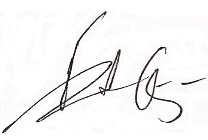 (นายชาตรี  แย้มบางยาง)                                                    นายกองค์การบริหารส่วนตำบลบางพลับ